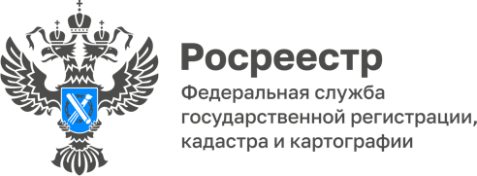                                                                                                                                                 ПРЕСС-РЕЛИЗУПРАВЛЕНИЯ ФЕДЕРАЛЬНОЙ СЛУЖБЫ ГОСУДАРСТВЕННОЙ РЕГИСТРАЦИИ, КАДАСТРА И КАРТОГРАФИИ ПО БЕЛГОРОДСКОЙ ОБЛАСТИ«Земля для стройки» – незаменимый помощник для поиска земельного участкаВ Белгородской области продолжается реализация проекта «Земля для стройки», который является частью государственной программы Российской Федерации «Национальная система пространственных данных». С помощью сервиса «Земля для стройки» на Публичной кадастровой карте любое заинтересованное лицо в режиме «онлайн» может найти подходящий для строительства индивидуального жилого дома или многоквартирного дома земельный участок или территорию и в этом же сервисе направить заявку о предоставлении участка (территории) в уполномоченный орган (в нашем регионе это министерство имущественных и земельных отношений Белгородской области). Главная цель проекта – помочь потенциальному инвестору или застройщику в приобретении и освоении земель, а гражданину в удобном поиске подходящего участка для строительства жилого дома. «В Белгородской области с начала реализации проекта «Земля для стройки» вовлечено в оборот в целях жилищного строительства 
889 земельных участков общей площадью более 139 га.», – прокомментировала заместитель руководителя Управления Росреестра по Белгородской области Лариса Александрова.В пресс-службе регионального ведомства отметили, что сервис достаточно прост в использовании. Для того, чтобы найти свободный участок или территорию необходимо зайти на Публичную кадастровую карту (https://pkk.rosreestr.ru/), где во всплывающем окне следует выбрать графу «Земля для стройки». Далее нужно ввести номер региона, двоеточие 
и звездочку, в нашем случае – 31:*. А затем из открывшегося перечня земельных участков выбрать любой понравившийся. Важно отметить, что сервис дает возможность предварительно ознакомиться с основными характеристиками участка – кадастровый номер, площадь, предназначен ли участок для предоставления льготным категориям граждан, его потенциал использования, форма собственности, наличие инженерных коммуникаций и т.д. В завершении необходимо нажать «Подать обращение» в открывшемся информационном окне, заполнить специальную форму (обязательными для заполнения являются следующие поля: фамилия, имя, отчество и контактные данные заявителя) и отправить ее.Заявка поступит в министерство имущественных и земельных отношений Белгородской области и далее, в зависимости от формы собственности земельного участка, она будет направлена в соответствующий орган власти или орган местного самоуправления для предоставления земельного участка в установленном законом порядке.https://rosreestr.gov.ru/press/archive/reg/zemlya-dlya-stroyki-nezamenimyy-pomoshchnik-dlya-poiska-zemelnogo-uchastka04032024/ Контакты для СМИ:Анастасия Быстрова,пресс-секретарь Управления Росреестрапо Белгородской областител.: 8 (4722) 30-00-22 доб. 1617моб.: 8(910)2218898BistrovaAA@r31.rosreestr.ruсайт: https://rosreestr.gov.ru 